     JÍDELNÍČEK                                          Týden od 25.3.-29.3.2024                                      AlergenyPondělí:              Přesnídávka                Topinka, ovoce, mléko, čaj                                                                 1,3,7	Oběd                           Bramborová polévka, čaj, voda s citronem                                                 Krupice, ovoce                                                                                   1,3,7	Svačinka                     Rohlík, máslo, ovoce, mléko, čaj                                                       1,3,7Úterý: 	Přesnídávka                Chléb, tuňáková pomazánka s tvarohem, zelenina, čaj, džus              1,3,4,7        	Oběd                           Zeleninová polévka s tarhoňou, čaj, džus                                                 Krůtí masová směs, bulgur                                                                  1,3,7,9            Svačinka                      Rohlík, povidla, ovoce, kakao, čaj                                                      1,3,7Středa:	Přesnídávka	          Chléb, cizrnová pomazánka, zelenina, čaj, voda se sirupem               1,3,7                  Oběd                           Hrachová polévka s krutony, čaj, voda se sirupem                                                 Vepřová maso Mexiko, dušená rýže                                                    1,3,7                                                	Svačina		          Raženka, tavený sýr, ovoce, mléko, čaj                                               1,3,7Čtvrtek: 	Přesnídávka               Chléb, zeleninová pomazánka, zelenina, čaj, voda s pomerančem        1,3,7                                                                                        Oběd		         Pórkový krém s krutony, čaj, voda s pomerančem                                                Vepřové maso, špenát, brambory                                                          1,3,7            Svačina                       Kefírové mléko, 1/2rohlík, ovoce, čaj, voda                                         1,3,7Pátek:                                            	Přesnídávka                            Oběd		         STÁTNÍ SVÁTEK	Svačina		                       Pitný režim zajištěn po celou dobu provozuOvoce nebo zelenina je podávána k jídlu každý den.Čísla u pokrmů označují druh alergenu. Seznam alergenu je vyvěšen vedle jídelníčku.	(O) – ovoce jen pro dospělé                                                                  DOBROU CHUŤ!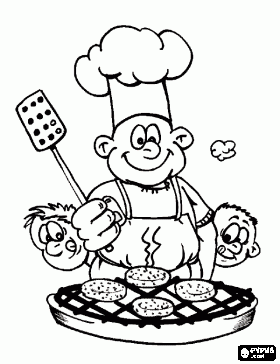   Monika Filáková	                                                                                                                Hana Tkadlecová                  (provozář)										   (kuchařka)